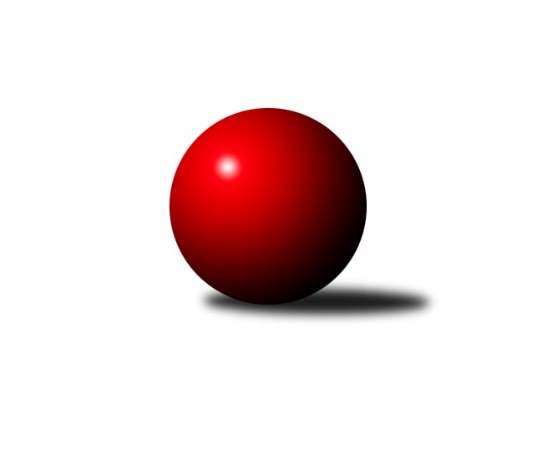 Č.21Ročník 2018/2019	19.3.2024 2. KLM A 2018/2019Statistika 21. kolaTabulka družstev:		družstvo	záp	výh	rem	proh	skore	sety	průměr	body	plné	dorážka	chyby	1.	TJ Lokomotiva Trutnov	21	17	0	4	111.0 : 57.0 	(272.5 : 231.5)	3336	34	2210	1126	15.7	2.	TJ Slovan Karlovy Vary	21	17	0	4	107.0 : 61.0 	(285.5 : 218.5)	3307	34	2195	1111	21.7	3.	KK SDS Sadská	20	14	0	6	102.5 : 57.5 	(257.5 : 222.5)	3339	28	2208	1131	18	4.	TJ Start Rychnov n. Kn.	21	12	1	8	101.0 : 67.0 	(283.0 : 221.0)	3277	25	2189	1087	27.7	5.	SKK Bohušovice	21	10	2	9	89.5 : 78.5 	(258.5 : 245.5)	3259	22	2187	1072	26	6.	Vltavan Loučovice	21	10	2	9	88.0 : 80.0 	(262.0 : 242.0)	3231	22	2171	1060	31.4	7.	TJ Červený Kostelec	21	10	1	10	81.5 : 86.5 	(243.5 : 260.5)	3239	21	2179	1061	27.6	8.	KK Kosmonosy	20	7	2	11	73.0 : 87.0 	(232.0 : 248.0)	3210	16	2144	1066	23.3	9.	TJ Sokol Kdyně	21	7	1	13	70.0 : 98.0 	(233.5 : 270.5)	3250	15	2187	1063	30.1	10.	TJ Lomnice	21	6	2	13	65.0 : 103.0 	(224.0 : 280.0)	3182	14	2145	1037	32.2	11.	TJ Kuželky Česká Lípa	21	6	1	14	61.5 : 106.5 	(234.0 : 270.0)	3200	13	2162	1037	28.7	12.	SKK Vrchlabí	21	3	0	18	50.0 : 118.0 	(214.0 : 290.0)	3172	6	2157	1015	35.5Tabulka doma:		družstvo	záp	výh	rem	proh	skore	sety	průměr	body	maximum	minimum	1.	TJ Slovan Karlovy Vary	11	11	0	0	66.0 : 22.0 	(169.5 : 94.5)	3371	22	3461	3281	2.	TJ Lokomotiva Trutnov	10	8	0	2	49.0 : 31.0 	(124.5 : 115.5)	3354	16	3469	3298	3.	TJ Start Rychnov n. Kn.	10	7	1	2	59.0 : 21.0 	(148.5 : 91.5)	3444	15	3562	3206	4.	TJ Červený Kostelec	10	7	1	2	47.5 : 32.5 	(125.5 : 114.5)	3301	15	3375	3202	5.	KK SDS Sadská	10	7	0	3	52.0 : 28.0 	(129.5 : 110.5)	3403	14	3487	3307	6.	SKK Bohušovice	11	6	2	3	53.0 : 35.0 	(146.5 : 117.5)	3169	14	3295	2976	7.	Vltavan Loučovice	10	6	1	3	47.0 : 33.0 	(132.0 : 108.0)	3083	13	3168	3010	8.	TJ Lomnice	11	5	0	6	42.0 : 46.0 	(128.0 : 136.0)	3167	10	3233	3039	9.	KK Kosmonosy	11	5	0	6	40.0 : 48.0 	(130.0 : 134.0)	3309	10	3361	3213	10.	TJ Sokol Kdyně	10	4	1	5	36.0 : 44.0 	(114.5 : 125.5)	3282	9	3338	3215	11.	TJ Kuželky Česká Lípa	11	4	0	7	36.0 : 52.0 	(130.5 : 133.5)	3343	8	3449	3231	12.	SKK Vrchlabí	10	2	0	8	28.0 : 52.0 	(113.0 : 127.0)	3203	4	3288	3152Tabulka venku:		družstvo	záp	výh	rem	proh	skore	sety	průměr	body	maximum	minimum	1.	TJ Lokomotiva Trutnov	11	9	0	2	62.0 : 26.0 	(148.0 : 116.0)	3334	18	3487	3120	2.	KK SDS Sadská	10	7	0	3	50.5 : 29.5 	(128.0 : 112.0)	3333	14	3495	3094	3.	TJ Slovan Karlovy Vary	10	6	0	4	41.0 : 39.0 	(116.0 : 124.0)	3300	12	3488	3085	4.	TJ Start Rychnov n. Kn.	11	5	0	6	42.0 : 46.0 	(134.5 : 129.5)	3261	10	3445	2990	5.	Vltavan Loučovice	11	4	1	6	41.0 : 47.0 	(130.0 : 134.0)	3244	9	3420	3106	6.	SKK Bohušovice	10	4	0	6	36.5 : 43.5 	(112.0 : 128.0)	3268	8	3387	3101	7.	KK Kosmonosy	9	2	2	5	33.0 : 39.0 	(102.0 : 114.0)	3199	6	3301	2951	8.	TJ Sokol Kdyně	11	3	0	8	34.0 : 54.0 	(119.0 : 145.0)	3247	6	3372	3069	9.	TJ Červený Kostelec	11	3	0	8	34.0 : 54.0 	(118.0 : 146.0)	3234	6	3471	2976	10.	TJ Kuželky Česká Lípa	10	2	1	7	25.5 : 54.5 	(103.5 : 136.5)	3185	5	3385	2992	11.	TJ Lomnice	10	1	2	7	23.0 : 57.0 	(96.0 : 144.0)	3184	4	3294	3027	12.	SKK Vrchlabí	11	1	0	10	22.0 : 66.0 	(101.0 : 163.0)	3169	2	3326	2965Tabulka podzimní části:		družstvo	záp	výh	rem	proh	skore	sety	průměr	body	doma	venku	1.	TJ Lokomotiva Trutnov	10	8	0	2	52.0 : 28.0 	(129.0 : 111.0)	3363	16 	4 	0 	2 	4 	0 	0	2.	KK SDS Sadská	11	8	0	3	58.0 : 30.0 	(144.5 : 119.5)	3327	16 	4 	0 	2 	4 	0 	1	3.	TJ Slovan Karlovy Vary	11	8	0	3	54.5 : 33.5 	(148.0 : 116.0)	3317	16 	5 	0 	0 	3 	0 	3	4.	TJ Červený Kostelec	11	7	1	3	53.0 : 35.0 	(133.5 : 130.5)	3261	15 	5 	1 	0 	2 	0 	3	5.	TJ Start Rychnov n. Kn.	11	6	1	4	54.0 : 34.0 	(148.5 : 115.5)	3330	13 	4 	1 	1 	2 	0 	3	6.	Vltavan Loučovice	11	6	1	4	47.0 : 41.0 	(142.0 : 122.0)	3188	13 	4 	0 	2 	2 	1 	2	7.	SKK Bohušovice	11	5	2	4	43.5 : 44.5 	(124.5 : 139.5)	3254	12 	2 	2 	1 	3 	0 	3	8.	TJ Sokol Kdyně	11	4	1	6	39.0 : 49.0 	(129.5 : 134.5)	3270	9 	2 	1 	2 	2 	0 	4	9.	KK Kosmonosy	11	3	2	6	39.0 : 49.0 	(132.0 : 132.0)	3193	8 	2 	0 	3 	1 	2 	3	10.	TJ Kuželky Česká Lípa	11	3	0	8	29.0 : 59.0 	(118.0 : 146.0)	3226	6 	1 	0 	4 	2 	0 	4	11.	TJ Lomnice	10	1	2	7	25.0 : 55.0 	(99.0 : 141.0)	3173	4 	0 	0 	4 	1 	2 	3	12.	SKK Vrchlabí	11	1	0	10	26.0 : 62.0 	(111.5 : 152.5)	3164	2 	1 	0 	5 	0 	0 	5Tabulka jarní části:		družstvo	záp	výh	rem	proh	skore	sety	průměr	body	doma	venku	1.	TJ Slovan Karlovy Vary	10	9	0	1	52.5 : 27.5 	(137.5 : 102.5)	3303	18 	6 	0 	0 	3 	0 	1 	2.	TJ Lokomotiva Trutnov	11	9	0	2	59.0 : 29.0 	(143.5 : 120.5)	3320	18 	4 	0 	0 	5 	0 	2 	3.	KK SDS Sadská	9	6	0	3	44.5 : 27.5 	(113.0 : 103.0)	3364	12 	3 	0 	1 	3 	0 	2 	4.	TJ Start Rychnov n. Kn.	10	6	0	4	47.0 : 33.0 	(134.5 : 105.5)	3257	12 	3 	0 	1 	3 	0 	3 	5.	SKK Bohušovice	10	5	0	5	46.0 : 34.0 	(134.0 : 106.0)	3246	10 	4 	0 	2 	1 	0 	3 	6.	TJ Lomnice	11	5	0	6	40.0 : 48.0 	(125.0 : 139.0)	3186	10 	5 	0 	2 	0 	0 	4 	7.	Vltavan Loučovice	10	4	1	5	41.0 : 39.0 	(120.0 : 120.0)	3247	9 	2 	1 	1 	2 	0 	4 	8.	KK Kosmonosy	9	4	0	5	34.0 : 38.0 	(100.0 : 116.0)	3265	8 	3 	0 	3 	1 	0 	2 	9.	TJ Kuželky Česká Lípa	10	3	1	6	32.5 : 47.5 	(116.0 : 124.0)	3192	7 	3 	0 	3 	0 	1 	3 	10.	TJ Sokol Kdyně	10	3	0	7	31.0 : 49.0 	(104.0 : 136.0)	3231	6 	2 	0 	3 	1 	0 	4 	11.	TJ Červený Kostelec	10	3	0	7	28.5 : 51.5 	(110.0 : 130.0)	3229	6 	2 	0 	2 	1 	0 	5 	12.	SKK Vrchlabí	10	2	0	8	24.0 : 56.0 	(102.5 : 137.5)	3183	4 	1 	0 	3 	1 	0 	5 Zisk bodů pro družstvo:		jméno hráče	družstvo	body	zápasy	v %	dílčí body	sety	v %	1.	Václav Hlaváč st.	TJ Slovan Karlovy Vary 	18	/	21	(86%)	67.5	/	84	(80%)	2.	Miroslav Pešadík 	Vltavan Loučovice 	18	/	21	(86%)	61	/	84	(73%)	3.	Roman Straka 	TJ Lokomotiva Trutnov  	18	/	21	(86%)	57.5	/	84	(68%)	4.	Ladislav Urban 	TJ Slovan Karlovy Vary 	17	/	19	(89%)	58.5	/	76	(77%)	5.	Tomáš Pavlík 	TJ Slovan Karlovy Vary 	17	/	20	(85%)	57	/	80	(71%)	6.	Jiří Semerád 	SKK Bohušovice 	17	/	21	(81%)	59	/	84	(70%)	7.	Tomáš Bek 	KK SDS Sadská 	16	/	19	(84%)	53	/	76	(70%)	8.	David Urbánek 	TJ Start Rychnov n. Kn. 	15	/	19	(79%)	53.5	/	76	(70%)	9.	Milan Perníček 	SKK Bohušovice 	15	/	20	(75%)	55	/	80	(69%)	10.	Michal Rolf 	TJ Lokomotiva Trutnov  	15	/	20	(75%)	45.5	/	80	(57%)	11.	Josef Rubanický 	TJ Kuželky Česká Lípa  	15	/	21	(71%)	52.5	/	84	(63%)	12.	Luboš Beneš 	KK Kosmonosy  	14	/	18	(78%)	47.5	/	72	(66%)	13.	Aleš Košnar 	KK SDS Sadská 	14	/	20	(70%)	47.5	/	80	(59%)	14.	Miroslav Malý 	TJ Kuželky Česká Lípa  	13	/	21	(62%)	54	/	84	(64%)	15.	Štěpán Schuster 	TJ Červený Kostelec   	12.5	/	18	(69%)	36.5	/	72	(51%)	16.	Ladislav Šourek 	SKK Bohušovice 	12	/	18	(67%)	37.5	/	72	(52%)	17.	Viktor Pytlík 	TJ Sokol Kdyně 	12	/	19	(63%)	42	/	76	(55%)	18.	Petr Miláček 	KK SDS Sadská 	12	/	20	(60%)	44.5	/	80	(56%)	19.	Vojtěch Šípek 	TJ Start Rychnov n. Kn. 	11	/	17	(65%)	41	/	68	(60%)	20.	Daniel Bouda 	TJ Červený Kostelec   	11	/	18	(61%)	41	/	72	(57%)	21.	Josef Fidrant 	TJ Sokol Kdyně 	11	/	19	(58%)	42.5	/	76	(56%)	22.	Václav Schejbal 	KK SDS Sadská 	11	/	19	(58%)	38	/	76	(50%)	23.	Jaroslav Šmejda 	TJ Start Rychnov n. Kn. 	11	/	20	(55%)	41.5	/	80	(52%)	24.	Marek Plšek 	TJ Lokomotiva Trutnov  	10	/	17	(59%)	35.5	/	68	(52%)	25.	Josef Gondek 	Vltavan Loučovice 	10	/	18	(56%)	35.5	/	72	(49%)	26.	Vladimír Ludvík 	TJ Kuželky Česká Lípa  	10	/	19	(53%)	46	/	76	(61%)	27.	Roman Kindl 	TJ Start Rychnov n. Kn. 	10	/	19	(53%)	37.5	/	76	(49%)	28.	Štěpán Diosegi 	TJ Lomnice 	9	/	13	(69%)	29.5	/	52	(57%)	29.	Jakub Seniura 	TJ Start Rychnov n. Kn. 	9	/	15	(60%)	38	/	60	(63%)	30.	Antonín Svoboda 	KK SDS Sadská 	9	/	15	(60%)	30	/	60	(50%)	31.	Lukáš Trýzna 	SKK Vrchlabí  	9	/	17	(53%)	37.5	/	68	(55%)	32.	Martin Mýl 	TJ Červený Kostelec   	9	/	18	(50%)	37	/	72	(51%)	33.	Jaromír Hnát 	SKK Bohušovice 	9	/	19	(47%)	40	/	76	(53%)	34.	Jiří Benda st.	TJ Sokol Kdyně 	9	/	19	(47%)	36	/	76	(47%)	35.	Václav Krysl 	TJ Slovan Karlovy Vary 	9	/	20	(45%)	33	/	80	(41%)	36.	Josef Veverka 	TJ Lomnice 	9	/	21	(43%)	36.5	/	84	(43%)	37.	Martin Schejbal 	KK SDS Sadská 	8.5	/	19	(45%)	31.5	/	76	(41%)	38.	Jiří Vondráček 	KK Kosmonosy  	8	/	12	(67%)	28.5	/	48	(59%)	39.	Jiří Vejvara 	TJ Lokomotiva Trutnov  	8	/	13	(62%)	30	/	52	(58%)	40.	Jaroslav Suchánek 	Vltavan Loučovice 	8	/	16	(50%)	35	/	64	(55%)	41.	Roman Pek 	SKK Vrchlabí  	8	/	17	(47%)	30.5	/	68	(45%)	42.	Jan Horn 	TJ Červený Kostelec   	8	/	19	(42%)	40	/	76	(53%)	43.	Miroslav Bubla 	TJ Lomnice 	8	/	21	(38%)	35.5	/	84	(42%)	44.	Josef Krotký 	TJ Lomnice 	7	/	9	(78%)	26	/	36	(72%)	45.	David Ryzák 	TJ Lokomotiva Trutnov  	7	/	10	(70%)	23	/	40	(58%)	46.	Tomáš Bajtalon 	KK Kosmonosy  	7	/	14	(50%)	25.5	/	56	(46%)	47.	Libor Dušek 	Vltavan Loučovice 	7	/	16	(44%)	33.5	/	64	(52%)	48.	Pavel Říha 	KK Kosmonosy  	7	/	16	(44%)	29	/	64	(45%)	49.	David Grössl 	TJ Sokol Kdyně 	7	/	18	(39%)	25.5	/	72	(35%)	50.	Tomáš Timura 	TJ Sokol Kdyně 	7	/	19	(37%)	32.5	/	76	(43%)	51.	Jindřich Dvořák 	TJ Sokol Kdyně 	7	/	20	(35%)	38	/	80	(48%)	52.	Marek Žoudlík 	TJ Lokomotiva Trutnov  	6	/	12	(50%)	26	/	48	(54%)	53.	Jaroslav Doškář 	KK Kosmonosy  	6	/	13	(46%)	25.5	/	52	(49%)	54.	Daniel Balcar 	TJ Červený Kostelec   	6	/	14	(43%)	25.5	/	56	(46%)	55.	Miroslav Šuba 	Vltavan Loučovice 	6	/	15	(40%)	27.5	/	60	(46%)	56.	Robert Weis 	Vltavan Loučovice 	6	/	15	(40%)	27	/	60	(45%)	57.	Jiří Guba 	TJ Lomnice 	6	/	15	(40%)	27	/	60	(45%)	58.	Marek Zívr 	SKK Vrchlabí  	6	/	17	(35%)	31	/	68	(46%)	59.	Radek Tajč 	KK Kosmonosy  	6	/	18	(33%)	32.5	/	72	(45%)	60.	Ladislav Urbánek 	TJ Start Rychnov n. Kn. 	5	/	6	(83%)	14	/	24	(58%)	61.	Petr Holý 	TJ Lokomotiva Trutnov  	5	/	9	(56%)	20	/	36	(56%)	62.	Jan Smolena 	Vltavan Loučovice 	5	/	10	(50%)	17.5	/	40	(44%)	63.	Petr Vaněk 	TJ Červený Kostelec   	5	/	16	(31%)	30	/	64	(47%)	64.	Kamil Fiebinger 	TJ Lokomotiva Trutnov  	5	/	16	(31%)	24	/	64	(38%)	65.	Lukáš Dařílek 	SKK Bohušovice 	5	/	20	(25%)	28.5	/	80	(36%)	66.	Miroslav Knespl 	TJ Lomnice 	4	/	4	(100%)	11.5	/	16	(72%)	67.	Martin Čihák 	TJ Start Rychnov n. Kn. 	4	/	4	(100%)	11	/	16	(69%)	68.	Radek Šlouf 	Vltavan Loučovice 	4	/	5	(80%)	13	/	20	(65%)	69.	Věroslav Řípa 	KK Kosmonosy  	4	/	6	(67%)	12	/	24	(50%)	70.	Jan Renka st.	KK SDS Sadská 	4	/	6	(67%)	11	/	24	(46%)	71.	Petr Gálus 	TJ Start Rychnov n. Kn. 	4	/	7	(57%)	15	/	28	(54%)	72.	Václav Šmída 	TJ Start Rychnov n. Kn. 	4	/	7	(57%)	14.5	/	28	(52%)	73.	Dalibor Chráska 	TJ Červený Kostelec   	4	/	9	(44%)	14	/	36	(39%)	74.	Ondřej Stránský 	SKK Vrchlabí  	4	/	14	(29%)	21.5	/	56	(38%)	75.	Tomáš Limberský 	SKK Vrchlabí  	4	/	14	(29%)	21	/	56	(38%)	76.	Jaroslav Páv 	TJ Slovan Karlovy Vary 	4	/	15	(27%)	22.5	/	60	(38%)	77.	Petr Steinz 	TJ Kuželky Česká Lípa  	4	/	16	(25%)	27.5	/	64	(43%)	78.	Tomáš Svoboda 	SKK Bohušovice 	4	/	16	(25%)	22	/	64	(34%)	79.	Hubert Guba 	TJ Lomnice 	4	/	16	(25%)	21	/	64	(33%)	80.	Roman Sýs 	SKK Vrchlabí  	4	/	17	(24%)	23	/	68	(34%)	81.	Bohumil Maněna 	TJ Lomnice 	4	/	17	(24%)	22.5	/	68	(33%)	82.	Martin Najman 	TJ Kuželky Česká Lípa  	4	/	20	(20%)	23.5	/	80	(29%)	83.	David Machálek 	TJ Sokol Kdyně 	3	/	5	(60%)	11	/	20	(55%)	84.	Ladislav Erben 	SKK Vrchlabí  	3	/	6	(50%)	10.5	/	24	(44%)	85.	Petr Novák 	KK Kosmonosy  	3	/	9	(33%)	14.5	/	36	(40%)	86.	Pavel Staša 	TJ Slovan Karlovy Vary 	2.5	/	7	(36%)	14	/	28	(50%)	87.	Vladimír Žiško 	SKK Vrchlabí  	2	/	3	(67%)	7.5	/	12	(63%)	88.	Rudolf Schimmer 	TJ Lomnice 	2	/	4	(50%)	8	/	16	(50%)	89.	Martin Perníček 	SKK Bohušovice 	2	/	4	(50%)	7	/	16	(44%)	90.	František Adamů st.	TJ Červený Kostelec   	2	/	5	(40%)	9	/	20	(45%)	91.	Jiří Slabý 	TJ Kuželky Česká Lípa  	2	/	5	(40%)	8	/	20	(40%)	92.	Martin Jirkal 	Vltavan Loučovice 	2	/	5	(40%)	7	/	20	(35%)	93.	Dušan Plocek 	KK Kosmonosy  	2	/	8	(25%)	12	/	32	(38%)	94.	Tomáš Beck st.	TJ Slovan Karlovy Vary 	2	/	11	(18%)	13	/	44	(30%)	95.	Martin Maršík 	SKK Vrchlabí  	2	/	15	(13%)	21.5	/	60	(36%)	96.	Radek Šípek 	SKK Bohušovice 	1.5	/	4	(38%)	6.5	/	16	(41%)	97.	Miloš Veigl 	TJ Lokomotiva Trutnov  	1	/	1	(100%)	3	/	4	(75%)	98.	Štěpán Stránský 	SKK Vrchlabí  	1	/	2	(50%)	3	/	8	(38%)	99.	Jiří Coubal 	TJ Kuželky Česká Lípa  	1	/	2	(50%)	2	/	8	(25%)	100.	Jiří Brouček 	TJ Start Rychnov n. Kn. 	1	/	4	(25%)	7.5	/	16	(47%)	101.	Martin Trakal 	TJ Slovan Karlovy Vary 	1	/	6	(17%)	9	/	24	(38%)	102.	Marek Kyzivát 	TJ Kuželky Česká Lípa  	0.5	/	18	(3%)	16.5	/	72	(23%)	103.	Petr Linhart 	TJ Červený Kostelec   	0	/	1	(0%)	2	/	4	(50%)	104.	Rudolf Štěpanovský 	TJ Lomnice 	0	/	1	(0%)	2	/	4	(50%)	105.	Pavel Maršík 	SKK Vrchlabí  	0	/	1	(0%)	2	/	4	(50%)	106.	Dalibor Ksandr 	TJ Start Rychnov n. Kn. 	0	/	1	(0%)	2	/	4	(50%)	107.	Zdeněk Chvátal 	TJ Lomnice 	0	/	1	(0%)	1.5	/	4	(38%)	108.	Michal Kala 	TJ Start Rychnov n. Kn. 	0	/	1	(0%)	1	/	4	(25%)	109.	Lubomír Šípek 	TJ Start Rychnov n. Kn. 	0	/	1	(0%)	1	/	4	(25%)	110.	Lubomír Hromada 	TJ Lomnice 	0	/	1	(0%)	1	/	4	(25%)	111.	Oldřich Krsek 	TJ Start Rychnov n. Kn. 	0	/	1	(0%)	1	/	4	(25%)	112.	Jiří Ludvík 	TJ Kuželky Česká Lípa  	0	/	1	(0%)	0	/	4	(0%)	113.	Vladimír Chrpa 	SKK Bohušovice 	0	/	1	(0%)	0	/	4	(0%)	114.	Jiří Miláček 	KK SDS Sadská 	0	/	1	(0%)	0	/	4	(0%)	115.	Jan Klíma 	SKK Bohušovice 	0	/	2	(0%)	1	/	8	(13%)	116.	Matěj Stančík 	TJ Start Rychnov n. Kn. 	0	/	2	(0%)	0	/	8	(0%)	117.	Jan Lommer 	TJ Sokol Kdyně 	0	/	4	(0%)	3	/	16	(19%)Průměry na kuželnách:		kuželna	průměr	plné	dorážka	chyby	výkon na hráče	1.	Rychnov nad Kněžnou, 1-4	3391	2281	1110	31.1	(565.2)	2.	Přelouč, 1-4	3365	2227	1137	22.4	(560.8)	3.	TJ Kuželky Česká Lípa, 1-4	3346	2221	1125	27.8	(557.8)	4.	Trutnov, 1-4	3330	2209	1120	21.2	(555.1)	5.	KK Kosmonosy, 1-6	3312	2195	1117	22.2	(552.1)	6.	TJ Sokol Kdyně, 1-4	3291	2204	1087	25.1	(548.7)	7.	SKK Nachod, 1-4	3282	2189	1093	28.4	(547.0)	8.	Karlovy Vary, 1-4	3280	2191	1088	22.9	(546.7)	9.	Vrchlabí, 1-4	3224	2159	1064	29.0	(537.4)	10.	Lomnice, 1-4	3164	2136	1027	31.3	(527.4)	11.	Bohušovice, 1-4	3146	2108	1037	24.8	(524.4)	12.	Český Krumlov, 1-4	3060	2076	984	33.0	(510.0)Nejlepší výkony na kuželnách:Rychnov nad Kněžnou, 1-4TJ Start Rychnov n. Kn.	3562	5. kolo	Vojtěch Šípek 	TJ Start Rychnov n. Kn.	637	5. koloTJ Start Rychnov n. Kn.	3542	9. kolo	Ladislav Urban 	TJ Slovan Karlovy Vary	630	18. koloTJ Start Rychnov n. Kn.	3535	16. kolo	Štěpán Schuster 	TJ Červený Kostelec  	626	16. koloTJ Start Rychnov n. Kn.	3517	14. kolo	Jakub Seniura 	TJ Start Rychnov n. Kn.	625	5. koloTJ Červený Kostelec  	3471	16. kolo	Martin Čihák 	TJ Start Rychnov n. Kn.	621	16. koloTJ Slovan Karlovy Vary	3465	18. kolo	Vojtěch Šípek 	TJ Start Rychnov n. Kn.	619	16. koloTJ Start Rychnov n. Kn.	3446	20. kolo	Jakub Seniura 	TJ Start Rychnov n. Kn.	617	20. koloTJ Start Rychnov n. Kn.	3434	18. kolo	David Urbánek 	TJ Start Rychnov n. Kn.	615	16. koloTJ Start Rychnov n. Kn.	3424	10. kolo	Vojtěch Šípek 	TJ Start Rychnov n. Kn.	612	9. koloTJ Start Rychnov n. Kn.	3417	7. kolo	Roman Kindl 	TJ Start Rychnov n. Kn.	608	9. koloPřelouč, 1-4KK SDS Sadská	3487	2. kolo	Miroslav Pešadík 	Vltavan Loučovice	651	21. koloKK SDS Sadská	3476	21. kolo	David Urbánek 	TJ Start Rychnov n. Kn.	630	8. koloKK SDS Sadská	3455	16. kolo	Tomáš Bek 	KK SDS Sadská	630	19. koloTJ Start Rychnov n. Kn.	3445	8. kolo	Václav Hlaváč st.	TJ Slovan Karlovy Vary	628	3. koloKK SDS Sadská	3434	17. kolo	Tomáš Bek 	KK SDS Sadská	614	21. koloKK SDS Sadská	3415	19. kolo	Tomáš Bek 	KK SDS Sadská	608	16. koloKK SDS Sadská	3402	1. kolo	Tomáš Bajtalon 	KK Kosmonosy 	608	19. koloKK SDS Sadská	3400	3. kolo	Václav Schejbal 	KK SDS Sadská	607	6. koloTJ Lokomotiva Trutnov 	3385	12. kolo	Václav Schejbal 	KK SDS Sadská	602	3. koloTJ Slovan Karlovy Vary	3384	3. kolo	Martin Schejbal 	KK SDS Sadská	601	2. koloTJ Kuželky Česká Lípa, 1-4KK SDS Sadská	3495	14. kolo	Josef Gondek 	Vltavan Loučovice	629	6. koloTJ Slovan Karlovy Vary	3488	10. kolo	Miroslav Malý 	TJ Kuželky Česká Lípa 	622	21. koloTJ Lokomotiva Trutnov 	3487	8. kolo	Tomáš Pavlík 	TJ Slovan Karlovy Vary	619	10. koloTJ Kuželky Česká Lípa 	3449	10. kolo	Václav Schejbal 	KK SDS Sadská	617	14. koloVltavan Loučovice	3420	6. kolo	Tomáš Bek 	KK SDS Sadská	615	14. koloTJ Kuželky Česká Lípa 	3390	6. kolo	Miroslav Malý 	TJ Kuželky Česká Lípa 	613	14. koloTJ Kuželky Česká Lípa 	3387	15. kolo	Josef Rubanický 	TJ Kuželky Česká Lípa 	609	11. koloTJ Kuželky Česká Lípa 	3385	14. kolo	Michal Rolf 	TJ Lokomotiva Trutnov 	608	8. koloTJ Kuželky Česká Lípa 	3366	13. kolo	Josef Rubanický 	TJ Kuželky Česká Lípa 	607	6. koloTJ Sokol Kdyně	3341	11. kolo	Aleš Košnar 	KK SDS Sadská	606	14. koloTrutnov, 1-4TJ Lokomotiva Trutnov 	3469	6. kolo	Aleš Košnar 	KK SDS Sadská	614	10. koloKK SDS Sadská	3426	10. kolo	David Urbánek 	TJ Start Rychnov n. Kn.	613	15. koloTJ Lokomotiva Trutnov 	3393	10. kolo	Lukáš Trýzna 	SKK Vrchlabí 	606	17. koloTJ Slovan Karlovy Vary	3366	9. kolo	Roman Straka 	TJ Lokomotiva Trutnov 	600	6. koloTJ Lokomotiva Trutnov 	3363	7. kolo	Roman Straka 	TJ Lokomotiva Trutnov 	599	7. koloTJ Lokomotiva Trutnov 	3356	17. kolo	Michal Rolf 	TJ Lokomotiva Trutnov 	597	10. koloTJ Lokomotiva Trutnov 	3356	2. kolo	Václav Hlaváč st.	TJ Slovan Karlovy Vary	596	9. koloTJ Červený Kostelec  	3345	7. kolo	Kamil Fiebinger 	TJ Lokomotiva Trutnov 	596	6. koloTJ Lokomotiva Trutnov 	3332	20. kolo	Miroslav Malý 	TJ Kuželky Česká Lípa 	595	20. koloTJ Lokomotiva Trutnov 	3330	15. kolo	Antonín Svoboda 	KK SDS Sadská	595	10. koloKK Kosmonosy, 1-6TJ Start Rychnov n. Kn.	3407	11. kolo	Luboš Beneš 	KK Kosmonosy 	613	16. koloKK SDS Sadská	3399	7. kolo	Luboš Beneš 	KK Kosmonosy 	607	12. koloSKK Bohušovice	3387	20. kolo	Aleš Košnar 	KK SDS Sadská	606	7. koloKK Kosmonosy 	3361	11. kolo	David Urbánek 	TJ Start Rychnov n. Kn.	604	11. koloTJ Sokol Kdyně	3358	21. kolo	Michal Rolf 	TJ Lokomotiva Trutnov 	602	14. koloTJ Červený Kostelec  	3355	3. kolo	Josef Fidrant 	TJ Sokol Kdyně	600	21. koloKK Kosmonosy 	3346	12. kolo	Martin Mýl 	TJ Červený Kostelec  	596	3. koloTJ Lokomotiva Trutnov 	3344	14. kolo	Pavel Říha 	KK Kosmonosy 	589	16. koloKK Kosmonosy 	3340	18. kolo	Petr Novák 	KK Kosmonosy 	588	18. koloKK Kosmonosy 	3335	20. kolo	Vladimír Ludvík 	TJ Kuželky Česká Lípa 	585	16. koloTJ Sokol Kdyně, 1-4TJ Lokomotiva Trutnov 	3439	18. kolo	Václav Schejbal 	KK SDS Sadská	622	5. koloTJ Start Rychnov n. Kn.	3403	12. kolo	Tomáš Bek 	KK SDS Sadská	620	5. koloKK SDS Sadská	3402	5. kolo	Jan Horn 	TJ Červený Kostelec  	614	20. koloTJ Sokol Kdyně	3338	18. kolo	Václav Hlaváč st.	TJ Slovan Karlovy Vary	610	1. koloTJ Sokol Kdyně	3320	1. kolo	David Machálek 	TJ Sokol Kdyně	608	3. koloTJ Sokol Kdyně	3315	16. kolo	Jiří Vejvara 	TJ Lokomotiva Trutnov 	606	18. koloSKK Bohušovice	3313	7. kolo	Milan Perníček 	SKK Bohušovice	604	7. koloTJ Sokol Kdyně	3306	14. kolo	Jindřich Dvořák 	TJ Sokol Kdyně	590	16. koloTJ Červený Kostelec  	3302	20. kolo	Roman Straka 	TJ Lokomotiva Trutnov 	587	18. koloKK Kosmonosy 	3301	9. kolo	Viktor Pytlík 	TJ Sokol Kdyně	586	16. koloSKK Nachod, 1-4TJ Červený Kostelec  	3375	6. kolo	Daniel Balcar 	TJ Červený Kostelec  	622	9. koloTJ Červený Kostelec  	3373	19. kolo	Štěpán Schuster 	TJ Červený Kostelec  	609	6. koloTJ Červený Kostelec  	3366	9. kolo	Jan Horn 	TJ Červený Kostelec  	593	19. koloTJ Červený Kostelec  	3341	8. kolo	Vojtěch Šípek 	TJ Start Rychnov n. Kn.	589	4. koloVltavan Loučovice	3337	17. kolo	Martin Čihák 	TJ Start Rychnov n. Kn.	587	4. koloTJ Sokol Kdyně	3313	8. kolo	Štěpán Schuster 	TJ Červený Kostelec  	586	8. koloKK SDS Sadská	3311	13. kolo	Marek Kyzivát 	TJ Kuželky Česká Lípa 	586	9. koloTJ Červený Kostelec  	3306	4. kolo	Miroslav Šuba 	Vltavan Loučovice	584	17. koloTJ Start Rychnov n. Kn.	3304	4. kolo	Tomáš Bek 	KK SDS Sadská	584	13. koloTJ Červený Kostelec  	3287	15. kolo	Daniel Balcar 	TJ Červený Kostelec  	582	6. koloKarlovy Vary, 1-4TJ Slovan Karlovy Vary	3461	12. kolo	Václav Hlaváč st.	TJ Slovan Karlovy Vary	647	21. koloTJ Slovan Karlovy Vary	3437	21. kolo	Václav Hlaváč st.	TJ Slovan Karlovy Vary	635	12. koloTJ Slovan Karlovy Vary	3412	15. kolo	Ladislav Urban 	TJ Slovan Karlovy Vary	627	2. koloTJ Slovan Karlovy Vary	3402	17. kolo	Václav Hlaváč st.	TJ Slovan Karlovy Vary	622	8. koloTJ Slovan Karlovy Vary	3377	8. kolo	Ladislav Urban 	TJ Slovan Karlovy Vary	620	4. koloTJ Slovan Karlovy Vary	3368	4. kolo	Ladislav Urban 	TJ Slovan Karlovy Vary	618	21. koloTJ Lokomotiva Trutnov 	3365	21. kolo	Tomáš Bek 	KK SDS Sadská	618	15. koloKK SDS Sadská	3360	15. kolo	Václav Hlaváč st.	TJ Slovan Karlovy Vary	616	2. koloTJ Slovan Karlovy Vary	3356	19. kolo	Václav Hlaváč st.	TJ Slovan Karlovy Vary	616	13. koloTJ Slovan Karlovy Vary	3353	13. kolo	Tomáš Pavlík 	TJ Slovan Karlovy Vary	614	19. koloVrchlabí, 1-4TJ Lokomotiva Trutnov 	3329	5. kolo	Václav Hlaváč st.	TJ Slovan Karlovy Vary	599	20. koloTJ Slovan Karlovy Vary	3305	20. kolo	Martin Maršík 	SKK Vrchlabí 	586	10. koloSKK Vrchlabí 	3288	2. kolo	Lukáš Dařílek 	SKK Bohušovice	583	10. koloSKK Bohušovice	3286	10. kolo	Ladislav Urban 	TJ Slovan Karlovy Vary	582	20. koloKK Kosmonosy 	3272	13. kolo	Luboš Beneš 	KK Kosmonosy 	581	13. koloTJ Lomnice	3252	9. kolo	Lukáš Trýzna 	SKK Vrchlabí 	580	2. koloTJ Start Rychnov n. Kn.	3238	2. kolo	Roman Straka 	TJ Lokomotiva Trutnov 	578	5. koloVltavan Loučovice	3235	15. kolo	Marek Zívr 	SKK Vrchlabí 	578	9. koloTJ Sokol Kdyně	3233	4. kolo	Petr Holý 	TJ Lokomotiva Trutnov 	576	5. koloSKK Vrchlabí 	3232	20. kolo	Roman Pek 	SKK Vrchlabí 	575	15. koloLomnice, 1-4TJ Lokomotiva Trutnov 	3295	11. kolo	Ladislav Urban 	TJ Slovan Karlovy Vary	614	14. koloKK SDS Sadská	3260	4. kolo	Josef Krotký 	TJ Lomnice	589	11. koloTJ Slovan Karlovy Vary	3257	14. kolo	Miroslav Bubla 	TJ Lomnice	587	14. koloTJ Lomnice	3233	17. kolo	Štěpán Diosegi 	TJ Lomnice	586	17. koloTJ Lomnice	3231	11. kolo	Jiří Vejvara 	TJ Lokomotiva Trutnov 	586	11. koloTJ Lomnice	3216	12. kolo	Jiří Guba 	TJ Lomnice	585	19. koloTJ Lomnice	3203	19. kolo	Josef Krotký 	TJ Lomnice	583	21. koloTJ Lomnice	3201	15. kolo	Petr Miláček 	KK SDS Sadská	582	4. koloTJ Lomnice	3192	4. kolo	Josef Krotký 	TJ Lomnice	581	12. koloTJ Lomnice	3179	14. kolo	Josef Fidrant 	TJ Sokol Kdyně	579	15. koloBohušovice, 1-4SKK Bohušovice	3295	16. kolo	Milan Perníček 	SKK Bohušovice	635	5. koloSKK Bohušovice	3264	5. kolo	Tomáš Bek 	KK SDS Sadská	600	18. koloTJ Lokomotiva Trutnov 	3243	1. kolo	Josef Rubanický 	TJ Kuželky Česká Lípa 	597	3. koloSKK Bohušovice	3235	19. kolo	Milan Perníček 	SKK Bohušovice	589	8. koloKK SDS Sadská	3230	18. kolo	Milan Perníček 	SKK Bohušovice	588	14. koloSKK Bohušovice	3210	14. kolo	Jiří Semerád 	SKK Bohušovice	586	16. koloSKK Bohušovice	3202	12. kolo	Jiří Semerád 	SKK Bohušovice	583	8. koloSKK Bohušovice	3180	18. kolo	Aleš Košnar 	KK SDS Sadská	582	18. koloTJ Sokol Kdyně	3175	19. kolo	Tomáš Svoboda 	SKK Bohušovice	576	18. koloSKK Bohušovice	3174	11. kolo	Radek Šípek 	SKK Bohušovice	573	12. koloČeský Krumlov, 1-4Vltavan Loučovice	3168	20. kolo	Miroslav Pešadík 	Vltavan Loučovice	593	10. koloVltavan Loučovice	3146	2. kolo	Miroslav Pešadík 	Vltavan Loučovice	575	16. koloTJ Lokomotiva Trutnov 	3120	16. kolo	Viktor Pytlík 	TJ Sokol Kdyně	561	2. koloVltavan Loučovice	3112	13. kolo	Libor Dušek 	Vltavan Loučovice	553	3. koloTJ Slovan Karlovy Vary	3112	7. kolo	Tomáš Pavlík 	TJ Slovan Karlovy Vary	548	7. koloVltavan Loučovice	3100	9. kolo	Miroslav Pešadík 	Vltavan Loučovice	548	20. koloKK SDS Sadská	3094	9. kolo	Miroslav Pešadík 	Vltavan Loučovice	548	7. koloVltavan Loučovice	3075	10. kolo	Miroslav Pešadík 	Vltavan Loučovice	547	9. koloVltavan Loučovice	3073	16. kolo	Josef Gondek 	Vltavan Loučovice	546	2. koloTJ Sokol Kdyně	3069	2. kolo	Miroslav Pešadík 	Vltavan Loučovice	543	18. koloČetnost výsledků:	8.0 : 0.0	3x	7.0 : 1.0	20x	6.5 : 1.5	2x	6.0 : 2.0	30x	5.0 : 3.0	18x	4.0 : 4.0	6x	3.0 : 5.0	16x	2.5 : 5.5	1x	2.0 : 6.0	16x	1.0 : 7.0	9x	0.0 : 8.0	5x